Пострелиз.11.03.2019 года в МОУ СОШ №10 состоялась ежегодная общегородская конференция  «Здоровьесбережение  детей». Участниками конференции были  представители родительских комитетов МОУ СОШ г. Вологды.   В работе, которой участвовали  специалисты: БУЗ ВО «Центра профилактики и борьбы со СПИДом», БУЗ ВО «Вологодского областного наркологического диспансера №1», сотрудники ГИБДД.  Медицинский психолог  Центра профилактики и медико - психологической помощи Верещагина Светлана Александровна рассказала родителям основные аспекты профилактики употребления психоактивных веществ несовершеннолетними, обратила внимание на ответственность родителей за безопасность и здоровье своих детей,   рассказала об угрозах  и опасностях воздействия наркогенной среды и дала адреса помощи. Количество участников конференции: 103 человека.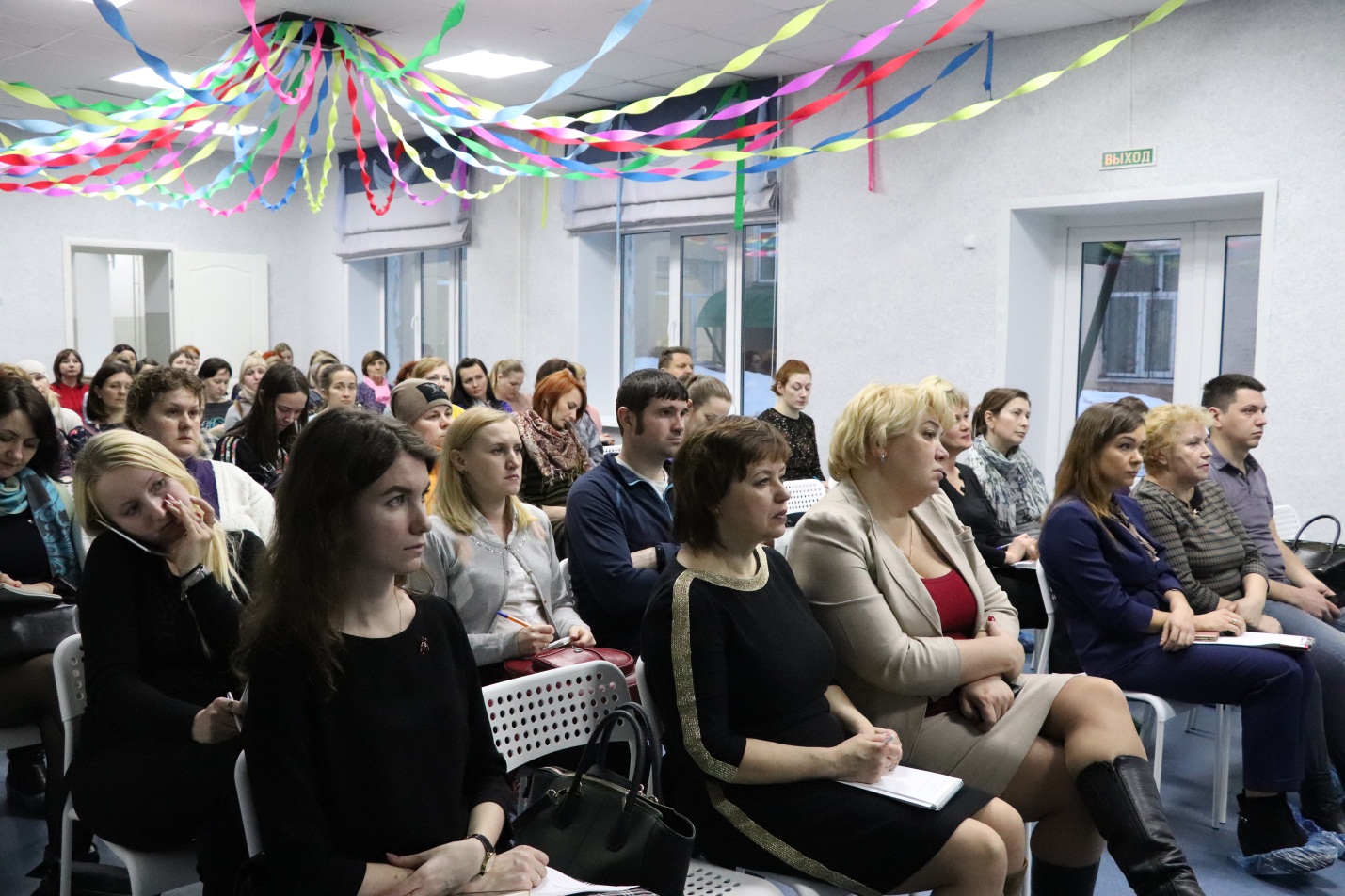 